Сведения об объектах спорта в МБОУ «Митяевская средняя школа»В МБОУ «Митяевская средняя школа» имеется 2 спортивных зала: большой и малый. На территории  школы есть  спортивная площадка.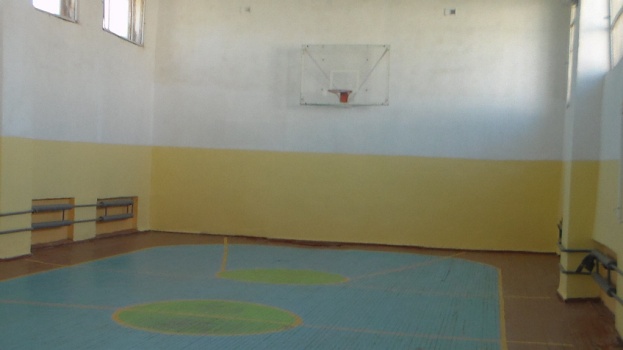 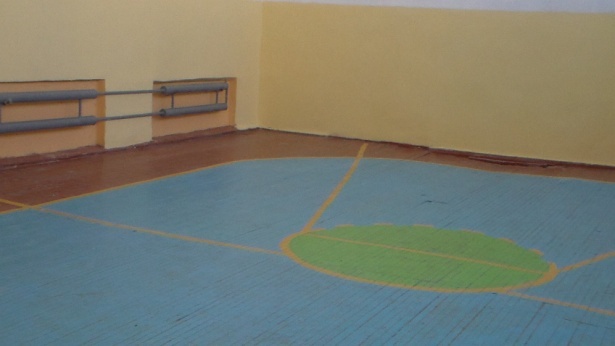 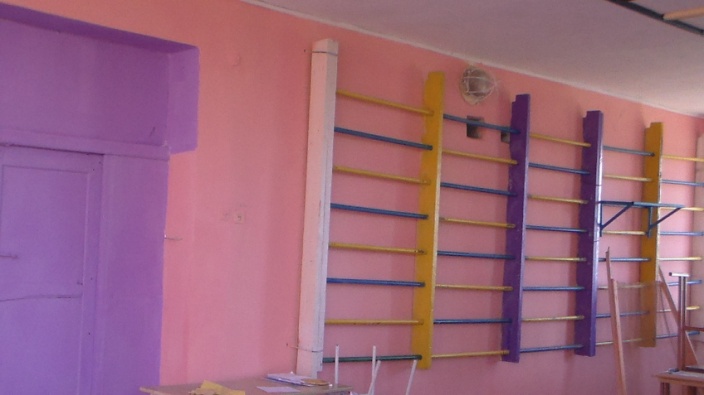 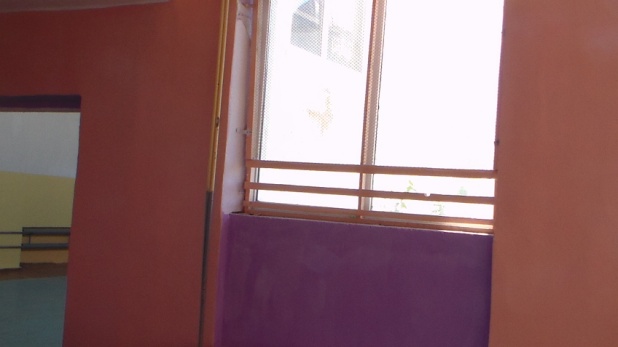 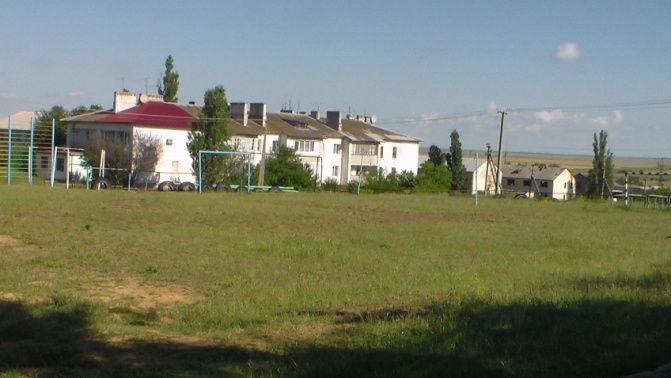 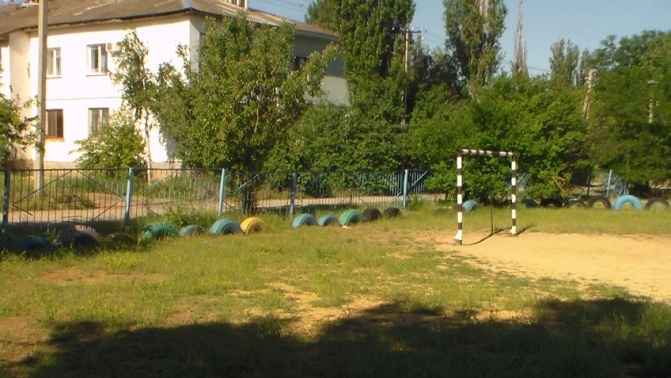 